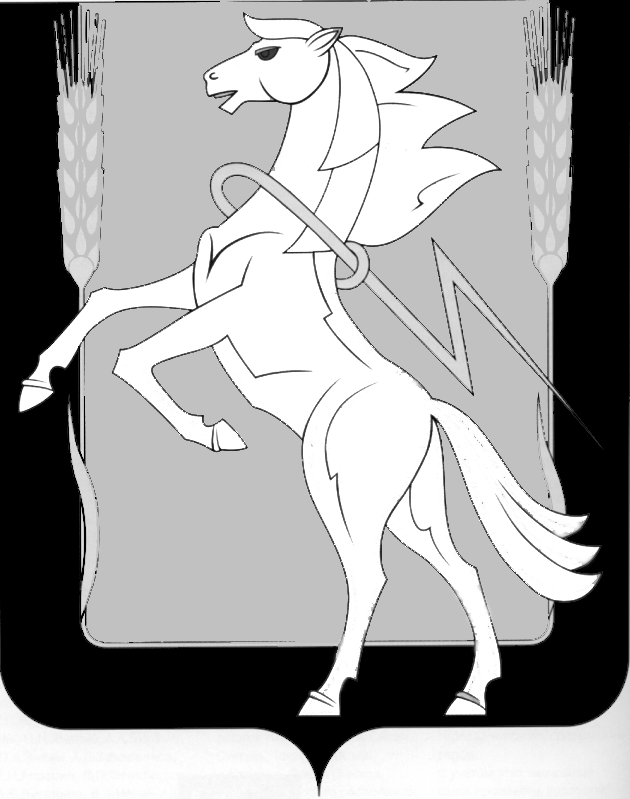 СОБРАНИЕ ДЕПУТАТОВ СОСНОВСКОГО МУНИЦИПАЛЬНОГО РАЙОНА пятого созыва третьего СОЗЫВАТОВ РЕШЕНИЕот «20» ноября  2019 года № 664О награждении Почетной грамотой Собрания депутатов Заслушав и обсудив доклад Председателя постоянной комиссии по  награждению Собрания депутатов Сосновского муниципального района А.Г. Скрипова, Собрание депутатов Сосновского муниципального района пятого созыва, РЕШАЕТ:Наградить Почетной грамотой Собрания депутатов и премией в размере 3000-00 (трех тысяч) рублей:1) Кумскову Веру Ивановну- учителя русского языка и литературы МОУ «Полетаевская СОШ» Сосновского муниципального района за многолетний добросовестный труд в обучении подрастающего поколения, в связи с празднованием 100-летия учреждения и в связи с 85- летием образования Сосновского района;     2) Тагирова Фаниса Кутдусовича- ИП Главу Крестьянско- фермерского хозяйства за многолетний добросовестный труд, высокие результаты в сельскохозяйственной деятельности, в связи с празднованием «Дня работника сельского хозяйства и перерабатывающей промышленности» и в связи с 85- летием образования Сосновского района;     3) Тепикину Елену Альфредовну- заместителя директора по воспитательной работе МОУ «Полетаевская СОШ» Сосновского муниципального района за многолетний добросовестный труд в воспитании подрастающего поколения, в связи с празднованием 100-летия учреждения и в связи с 85- летием образования Сосновского района;4) Эргашева Ахматиллу Розалиевича- механизатора ООО «Меридиан» за многолетний добросовестный труд, высокие результаты в сельскохозяйственной деятельности, в связи с празднованием «Дня работника сельского хозяйства и перерабатывающей промышленности» и в связи с 85- летием образования Сосновского района.2. Опубликовать настоящее Решение в газете «Сосновская Нива» и на официальном сайте органов местного самоуправления Сосновского муниципального района в сети Интернет www.chelsosna.ru.Председатель Собрания депутатов Сосновского муниципального района	          		                                    Г.М. Шихалева